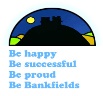 NurseryAutumn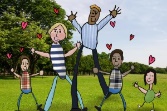 Why do you love me so much?                               Can we explore it?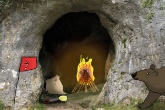 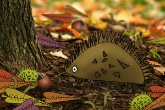 Why do leaves go crispy?Spring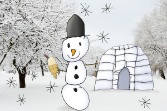 Where does snow go?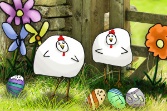 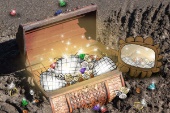 Is it shiny?Are eggs alive?Summer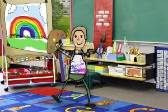 How many colours in a rainbow?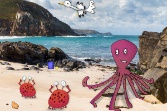 How many pebbles on the beach?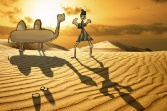 What is a shadow?ReceptionAutumn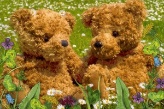 Do you want to be friends?                               Why do squirrels hide their nuts?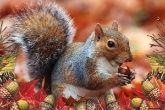 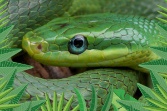 Why don’t snakes have legs?Spring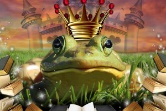 Will you read me a story?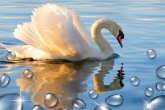 What is a reflection?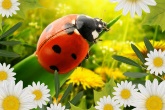 Why do ladybirds have spots?Summer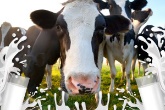 Do cows drink milk?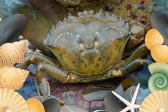 Who lives in a rock pool?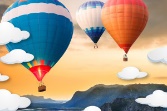 Are we there yet?Year 1Autumn 1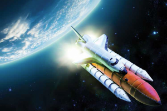 Moon ZoomSpring 1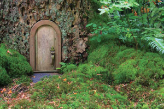 Enchanted WoodlandSummer 1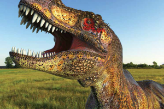 Dinosaur PlanetYear 1Autumn 2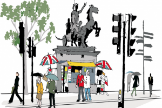 Bright Lights, Big City Spring 2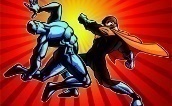 SuperheroesSummer 2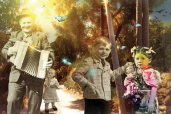 Memory BoxYear 2                         Autumn Term Famous Explorers 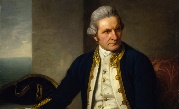                            Spring Term  Africa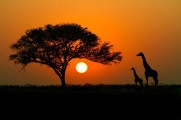                               Summer  Term                      Technology Through Time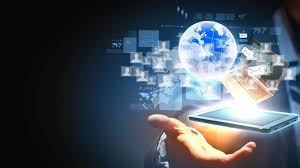 Year 3                          Autumn Term  India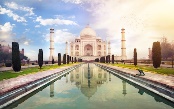 Spring Term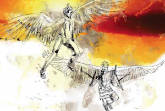 Gods and MortalsSummer Term 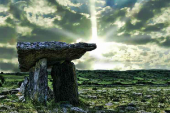 Tribal TalesYear 4                     Autumn Term  Traders and Raiders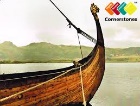 Spring Term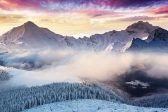 Misty Mountain SierraSummer Term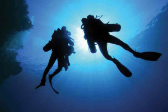 Blue AbyssYear 5Autumn Term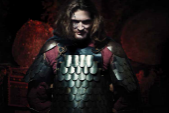 Peasants, Princes and PestilenceSpring Term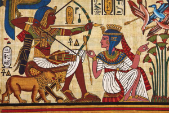 Pharaohs                         Summer Term Off With Her Head! 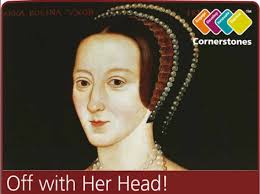 Year 6Autumn Term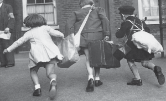 The World at WarSpring Term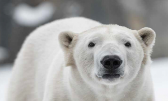 Frozen KingdomSummer Term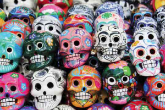 Hola Mexico!